				McMaster Students Union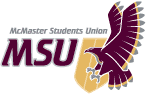 Notice of MotionDATE:		January 14, 2021	TO:		Student Representative AssemblyFROM:		Victoria Scott, Administrative Services CoordinatorRE:		NOTICE OF MOTIONThe following motions will be discussed at the SRA meeting scheduled for Sunday, January 24, 2021 (SRA 20M):Moved by Noble, seconded by _____ that the Assembly approve the changes to Bylaw 12 – First Year Council, as circulated.